В целях выделения элементов планировочной структуры, установления параметров планируемого развития элементов планировочной структуры, с учетом заключения по результатам публичных слушаний от 18.06.2014, в соответствии с Градостроительным кодексом Российской Федерации, решением Совета депутатов города Новосибирска от 21.05.2008 № 966 «О Порядке подготовки документации по планировке территории города Новосибирска», постановлением мэрии города Новосибирска от 21.01.2013 № 274 «Об утверждении проекта планировки территории, ограниченной границей Советского района, Бердским шоссе, рекой Иней и границей города Новосибирска в Первомайском районе» 
ПОСТАНОВЛЯЮ:1. Утвердить проект межевания подлежащей застройке территории в границах улиц Красный Факел, Физкультурной, Марии Ульяновой в границах проекта планировки территории, ограниченной границей Советского района, Бердским шоссе, рекой Иней и границей города Новосибирска, в Первомайском районе (приложение).2. Департаменту строительства и архитектуры мэрии города Новосибирска разместить постановление на официальном сайте города Новосибирска.3. Департаменту информационной политики мэрии города Новосибирска в течение семи дней обеспечить опубликование постановления в установленном порядке.4. Контроль за исполнением постановления возложить на начальника департамента строительства и архитектуры мэрии города Новосибирска.Кучинская2275337ГУАГПриложениек постановлению мэриигорода Новосибирскаот 08.08.2014№ 7093ПРОЕКТмежевания подлежащей застройке территории в границах улиц Красный Факел, Физкультурной, Марии Ульяновой в границах проекта планировки территории, ограниченной границей Советского района, Бердским шоссе, рекой Иней и границей города Новосибирска, в Первомайском районеЧертеж с отображением красных линий, утвержденных в составе проекта планировки территории, линий отступа от красных линий в целях определения места допустимого размещения зданий, строений, сооружений, границ застроенных земельных участков, в том числе границ земельных участков, на которых расположены линейные объекты, границ формируемых земельных участков, планируемых для предоставления физическим и юридическим лицам для строительства, границ земельных участков, предназначенных для размещения объектов капитального строительства федерального, регионального или местного значения, границ территорий объектов культурного наследия, границ зон с особыми условиями использования территорий, границ зон действия публичных сервитутов (приложение).____________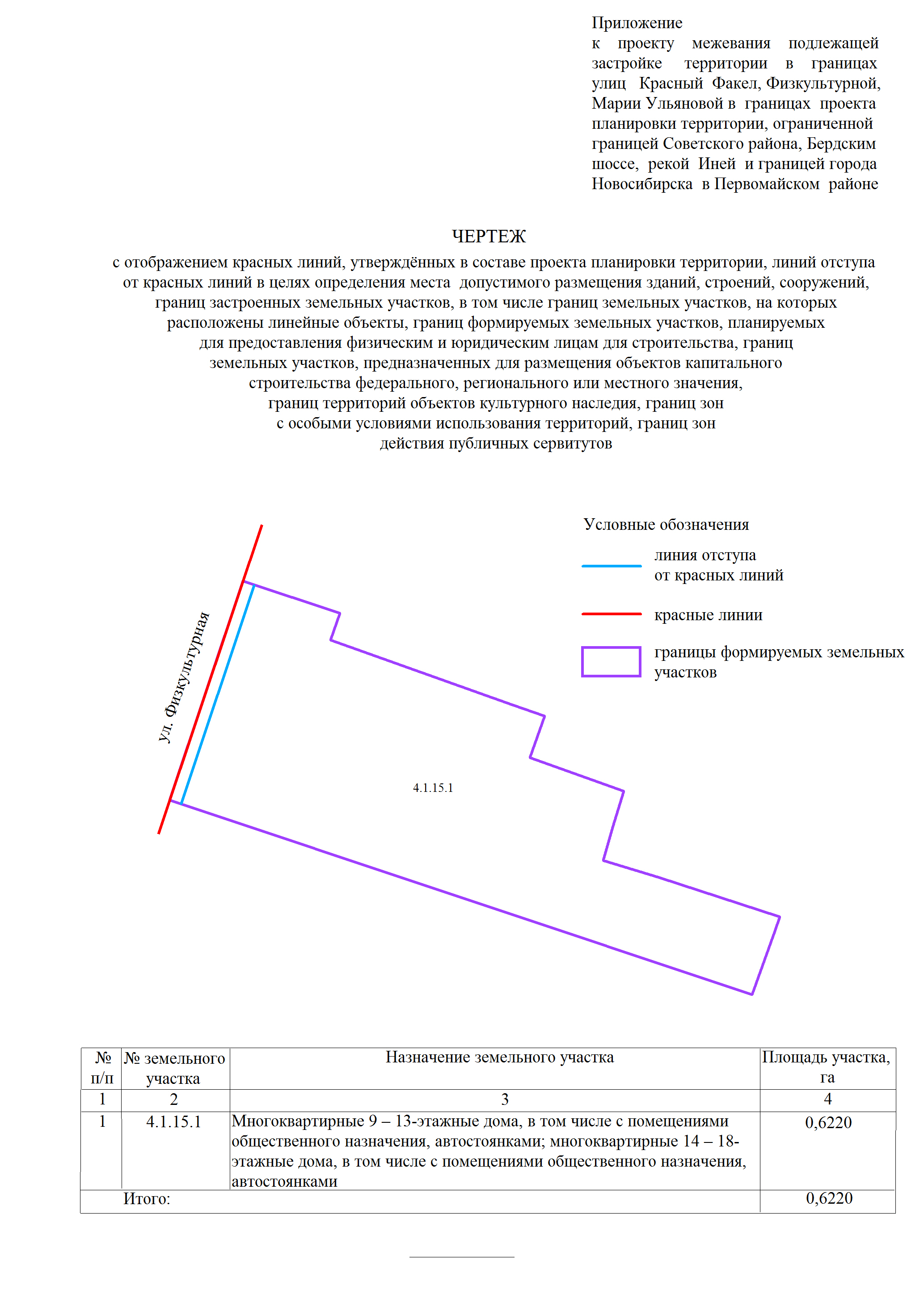 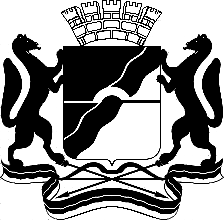 МЭРИЯ ГОРОДА НОВОСИБИРСКАПОСТАНОВЛЕНИЕОт  	  08.08.2014		№        7093	Об утверждении проекта межевания подлежащей застройке территории в границах улиц Красный Факел, Физкультурной, Марии Ульяновой в границах проекта планировки территории, ограниченной границей Советского района, Бердским шоссе, рекой Иней и границей города Новосибирска, в Первомайском районеМэр города НовосибирскаА. Е. Локоть